Hello Grade 12 students,Its me its you its us. Gimme a minute while I take attendance and then we’ll do three week weekend highlights.This is an overview of your work for the week. When you are done, if able, upload pictures of your work to the assignment in Edsby called Week 1 Wildlife Management – The Seal Hunt.Read and take notes on key ideas and terms in the three resources below. Answer the three questions listed below. You may type the answers into a document or write them by hand. Use specific details. These questions and readings are in introduction to marine mammal/fishery interactions of a global scale so that you can begin to form your own ideas about the seal/fishery interactions in Atlantic Canada.After reading Resources 1 and 2:Explain the differences between biological (ecological) and operational interactions.Provide at least one specific and detailed example of each.After examining the two maps provided in Resource 3:Why do seal/fishery interactions exist in Atlantic Canada?Overall:Name four groups of people that you think would be involved in the resulting controversies about seal/fishery interactions in Atlantic Canada. What would each group’s motivation be? What would each group’s goals/objectives be? You may answer this in a chart if that helps you organize your thoughts. Explain two ways in which these controversies might influence your attitudes and consequently your actions as an active, engaged person living in Canada.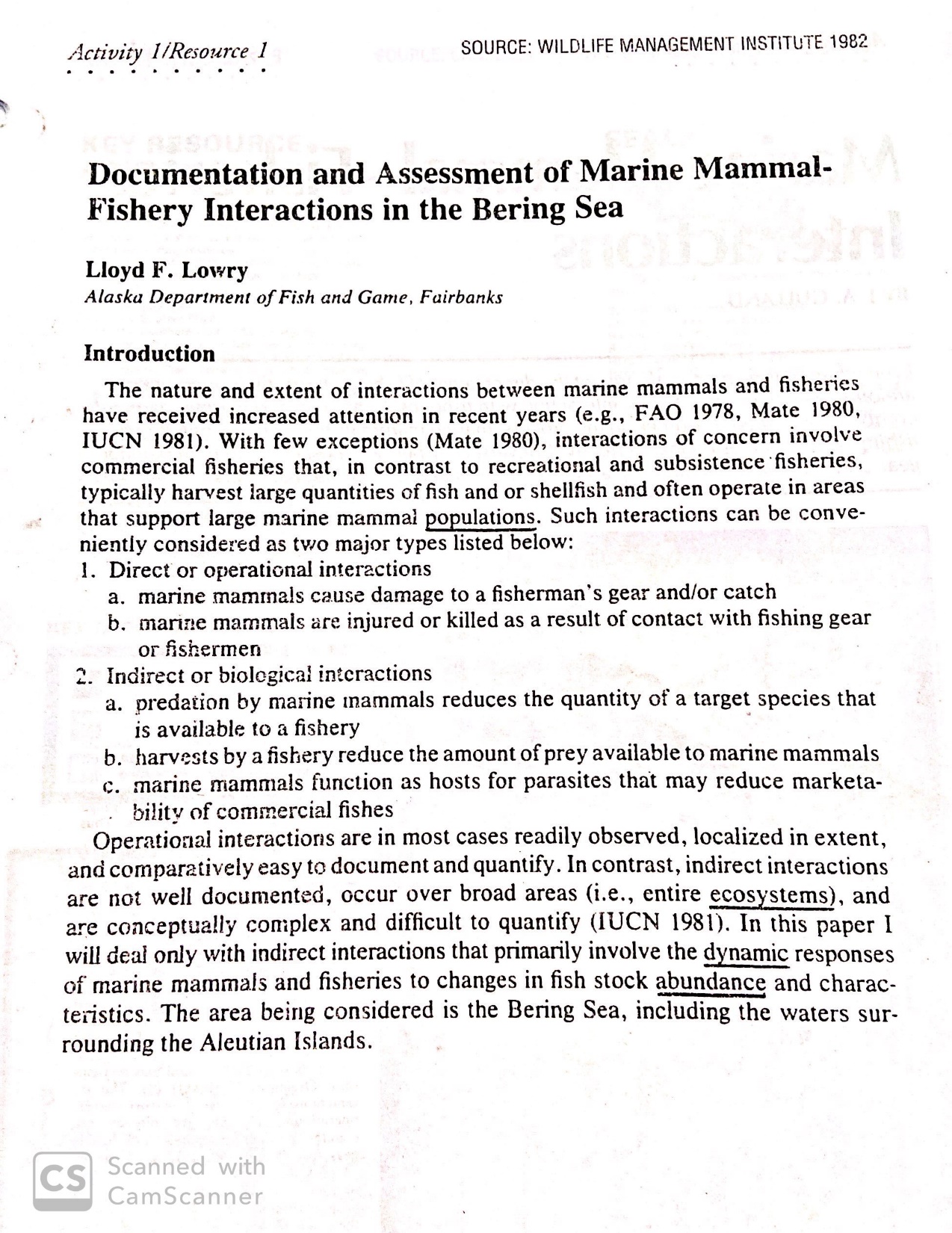 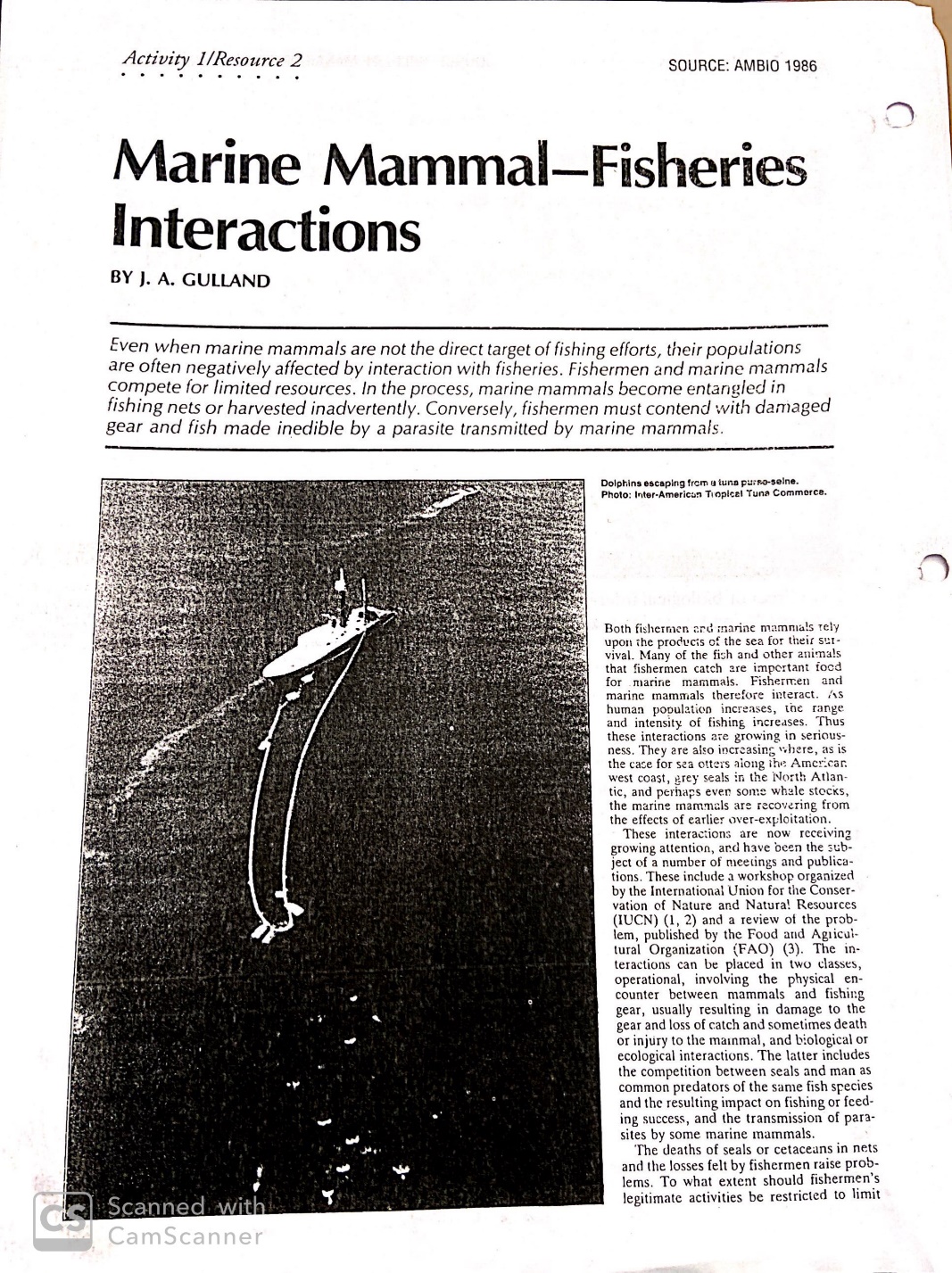 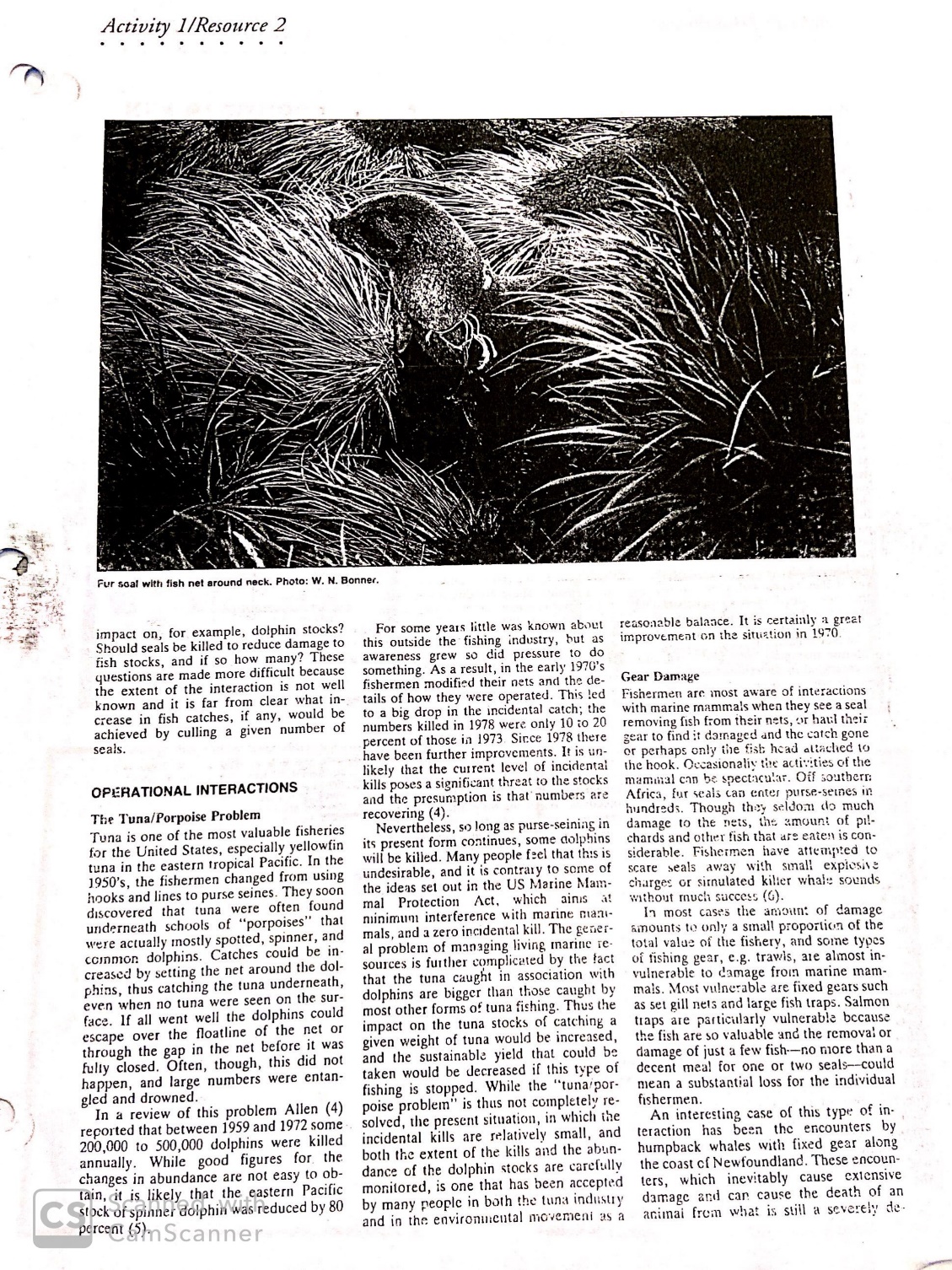 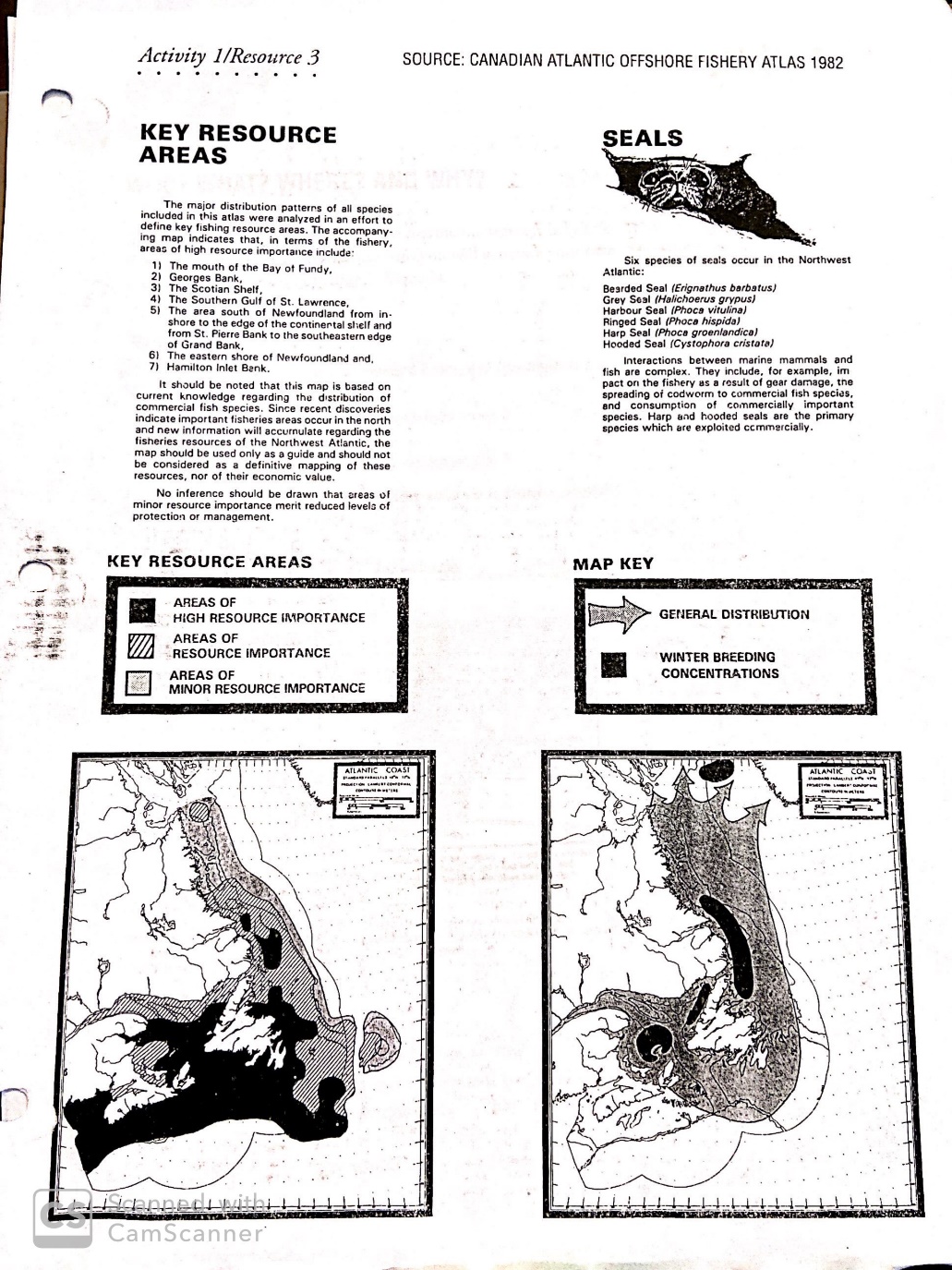 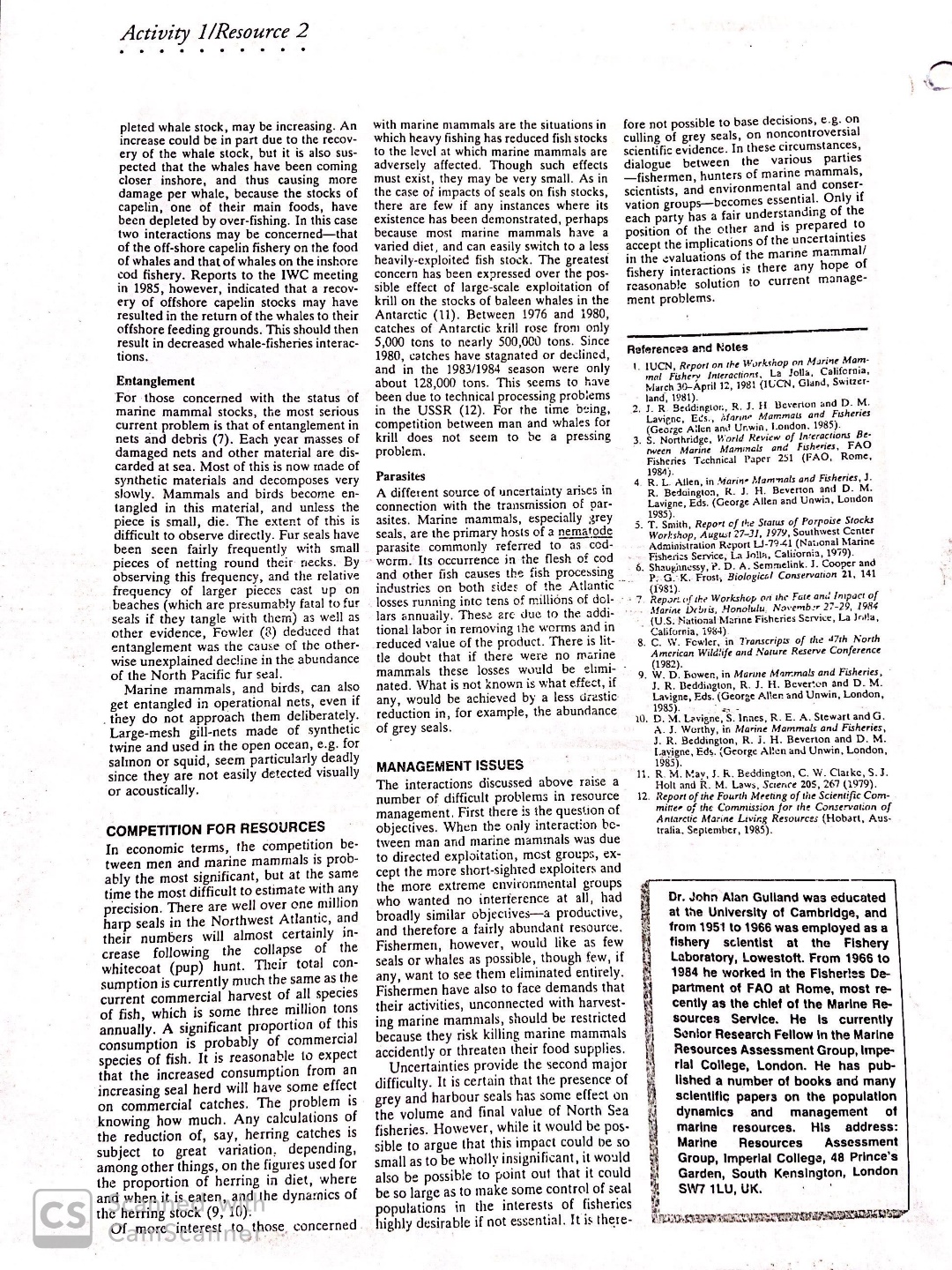 